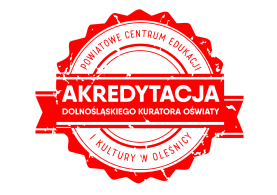 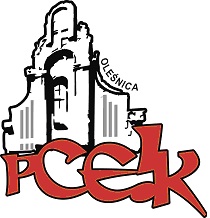 ZAPRASZAMY NA WARSZTAT
SZKOLENIE ON-LINEAdresaci:  Dyrektorzy, Wicedyrektorzy i NauczycieleOsoba prowadząca: Anna Hildebrandt-Mrozek - doktor nauk ekonomicznych o specjalności: ekonomika rynku pracy, Doświadczony coach, trener, konsultant i doradca w obszarach: zarządzania sobą, zarządzania zmianą, odkrywania talentów i mocnych stron, rozwijania inteligencji emocjonalnej. Ekspert w dziedzinie edukacji i rynku pracy oraz komunikacji międzypokoleniowej. Autorka i współautorka ponad 100 artykułów i publikacji w tych dziedzinach.
Termin szkolenia: Termin zostanie ustalony po zebraniu odpowiedniej ilości osóbCzas trwania: 90 minutMiejsce spotkania: Spotkanie na platformie Teams (uczestnik otrzyma dostęp do spotkania po wysłaniu zgłoszenia udziału na adres e-mail:  sekretariat@pceik.pl )Cele: Przekazanie wiedzy na temat naukowego podejścia do szczęścia i dobrostanu człowieka.Zapoznanie uczestników z dorobkiem psychologii pozytywnej i edukacji pozytywnej w obszarze zwiększania poczucia zadowolenia w szkole. Wskazanie możliwości wykorzystania narzędzi psychologii pozytywnej i edukacji pozytywnej do pracy 
w edukacji, w szkole, w całej społeczności szkolnej.Nauka radzenia sobie z napięciem wywołanym lękiem i bezradnością. Profilaktyka wypalenia zawodowego.Sztuka poszerzania i pogłębiania pozytywności w pracy i w życiu.Sztuka wykorzystywania mocnych stron charakteru.Umiejętność rozwijania poczucia sensu i sprawczości osobistej w pracy.Sztuka zwiększania swojego dobrostanu.
Program spotkania:Dobre funkcjonowanie nauczyciela w czasie pandemii – od czego zależy?Dobrostan – jak go określać w świetle nauki?Dobrostan w codzienności nauczyciela.Samoregulacja i techniki samokontroli.verteWdzięczność a nasz dobrostan.Regulacyjna rola optymizmu w naszym życiu.Nadzieja wg C.R. Snydera. Jak rozwijać nadzieję? Przekonania i oczekiwania.Rozbudowanie i poszerzanie pozytywności w codzienności.Osoby zainteresowane udziałem w formie doskonalenia prosimy o przesyłanie zgłoszeń. Zgłoszenie na szkolenie następuje poprzez wypełnienie formularza (załączonego do zaproszenia) i przesłanie go pocztą mailową do PCEiK. Odpłatność:● nauczyciele z placówek oświatowych prowadzonych przez Miasta i Gminy, które podpisały z PCEiK porozumienie dotyczące doskonalenia zawodowego nauczycieli na 2020 rok oraz z placówek prowadzonych przez Starostwo Powiatowe w Oleśnicy –  40 zł  ● nauczyciele z placówek oświatowych prowadzonych przez Miasta i Gminy, które nie podpisały z PCEiK porozumienia dotyczącego doskonalenia zawodowego nauczycieli na 2020 rok, nauczyciele z placówek niepublicznych  – 80 zł											Wpłaty na konto bankowe Numer konta: 26 9584 0008 2001 0011 4736 0005Rezygnacja z udziału w formie doskonalenia musi nastąpić w formie pisemnej (np. e-mail), najpóźniej na 3 dni robocze przed rozpoczęciem szkolenia. Rezygnacja w terminie późniejszym wiąże się z koniecznością pokrycia kosztów organizacyjnych w wysokości 50%. Nieobecność na szkoleniu lub konferencji nie zwalnia z dokonania opłaty.